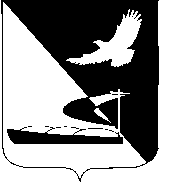 АДМИНИСТРАЦИЯ МУНИЦИПАЛЬНОГО ОБРАЗОВАНИЯ«АХТУБИНСКИЙ РАЙОН»РАСПОРЯЖЕНИЕ22.03.2017                                                                                        № 130-рО создании рабочей группы по увеличению собираемости и обеспечению снижения задолженности по имущественным налогам физических лицВ целях исполнения порядка взаимодействия территориальных налоговых органов и органов местного самоуправления Астраханской области от 03.02.2017 № 09-25/01912/13-01/1-56, в целях увеличения собираемости и обеспечению снижения задолженности по имущественным налогам физических лиц:  Создать рабочую группу по увеличению собираемости и обеспечению снижения задолженности по имущественным налогам физических лиц и утвердить ее состав (прилагается).Рабочей группе ежемесячно заслушивать руководителей организаций и индивидуальных предпринимателей, осуществляющих деятельность в муниципальном образовании, сотрудники которых имеют задолженность по имущественным налогам, а также крупных физических лиц, имеющих задолженность по имущественным налогам свыше 20 тыс. руб.3. Отделу информатизации и компьютерного обслуживания администрации МО «Ахтубинский район» (Короткий В.В.) обеспечить размещение настоящего распоряжения в сети Интернет на официальном сайте администрации МО «Ахтубинский район» в разделе «Документы» подразделе «Документы Администрации» подразделе «Официальные документы».4. Отделу контроля и обработки информации администрации                      МО «Ахтубинский район» (Свиридова Л.В.) представить информацию в газету «Ахтубинская правда» о размещении настоящего распоряжения в сети Интернет на официальном сайте администрации МО «Ахтубинский район» в разделе «Документы» подразделе «Документы Администрации» подразделе «Официальные документы».5. Контроль за исполнением настоящего распоряжения оставляю за собой.Глава муниципального образования                                                В.А. ВедищевУтвержденраспоряжением администрацииМО «Ахтубинский район»от 22.03.2017 № 130-рСОСТАВрабочей группы по увеличению собираемости и обеспечениюснижения задолженности по имущественным налогам физических лиц	Верно:Ведищев В.А.- глава МО «Ахтубинский район», председатель рабочей группыЧлены рабочей группы:Члены рабочей группы:Штумф А.В.- начальник отдела МВД России по                                           Ахтубинскому районуКожухина Н.Г.- заместитель главы администрации, начальник финансового управления администрации МО «Ахтубинский район»Королькова Т.Н.- начальник управления пенсионного фонда РФ в Ахтубинском районеТуловская Ю.И.- и.о. начальника Ахтубинского районного отдела судебных приставов Управления Федеральной  службы судебных приставовМостовая Е.А.- главный специалист - уполномоченный Государственного учреждения Астраханского регионального отделения фонда социального страхования РФ по Ахтубинскому районуЖихарева А.И.- и.о. начальника Межрайонной ИФНС № 4 по Астраханской областиГужвина А.Е.- начальник управления экономического развития администрации МО «Ахтубинский  район»Тетерятников Н.Н.- директор ГКУ АО «Центр социальной поддержки населения Ахтубинского района»Савицкая А.В.- директор ОГКУ «Центр занятости населения Ахтубинского района»  Миретин В.А.- заместитель главы администрации, начальник управления сельского хозяйства администрации                         МО «Ахтубинский район»